Образовательный маршрут для совместной деятельности родителей с детьми в сети Интернет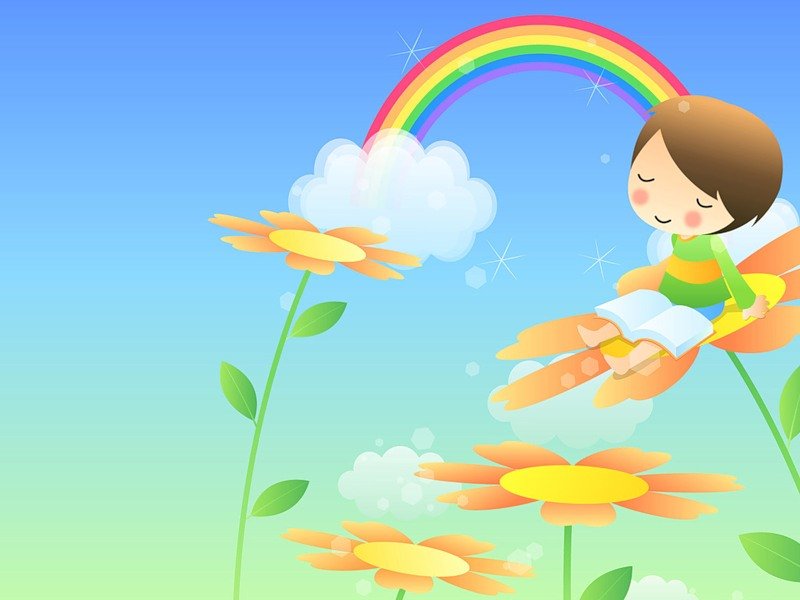 "Человек и природа"Уважаемые родители!Ребенок открывает для себя разнообразный и увлекательный мир природы. Облака, разноцветная радуга, капли дождя, снежинки – интересуют и удивляют его, будят воображение и фантазию. Ребенок воспринимает природу ярче и острее взрослого. Важно не дать угаснуть детской любознательности, развить наблюдательность, помочь в познании окружающего мира. Надеюсь, предлагаемый образовательный маршрут поможет ребенку не только познакомиться с растениями и животными, с их характерными чертами, но и привьет ребенку бережное отношение ко всему живому, любовь к природе, к родному краю. Вместе с ребенком вы увидите и узнаете, многогранен и необычно красив животный мир, как много в нем неизученных тайн.Вы можете четко следовать логике предлагаемого маршрута, проводя вместе свободные вечера или выходные дни.Самое главное: оставайтесь вместе с детьми и помогайте им познавать мир, в котором мы живем!Шаг 1.Понедельник "ЛЕС"Загадайте ребенку загадку:В этом доме сто осин,Сто берёз и сто рябин,Сосны, ели и дубы,Травы, ягоды, грибы.Много жителей в нём,Назовите этот дом. (Лес)Вместе посмотрите презентацию "Лес"https://www.youtube.com/watch?v=sssMOluzEqIПрочтите пословицы о лесе , попросите ребенка объяснить смысл каждой:Лес кормит, лечит, укрывает и согревает.Много леса – не губи, мало леса – береги, нет леса – посади.Кто лес любит – тот его не губит.Лес богатство и краса, береги свои леса.Враг природы тот, кто её не бережёт.Предложите малышу нарисовать рисунок по рассказу :Однажды художник решил нарисовать лес. «Что такое лес?» - рассуждал художник. «Лес – это, прежде всего деревья» и начал рисовать деревья: березы и ели, дубы и сосны, осину и лиственницу. И деревья получились такие красивые, что, казалось, вот-вот подует ветерок, и листья на деревьях зашевелятся. А в углу картины нарисовал Старичка-Лесовичка. Повесил художник картину на стену, полюбовался на нее и уехал куда-то. А когда вернулся, не поверил своим глазам. Вместо зеленых елочек и кудрявых березок одни лишь сухие стволы.- Что случилось?- удивился художник. - Почему мой лес засох?- Какой же это лес? - вдруг услышал художник.- Это не лес, а одни лишь деревья. Разве может быть лес без кустов, травы и цветов?- Не может, согласился художник и принялся за новую картину. Он опять нарисовал деревья, и они получились еще лучше, потому что рядом были такие же красивые кустарники. А на земле - среди зеленой травы - множество ярких цветов.-Вот теперь хорошо, похвалил сам себя художник.- Вот теперь у меня получился настоящий лес. Но прошло немного времени, а деревья опять стали чахнуть.- Ты забыл нарисовать грибы, - сказал Лесовичок художнику.- Да, - согласился художник.- Но разве в лесу обязательно должны быть грибы?- Обязательно. Без них не будет леса. Художник нарисовал в своем лесу грибы. Но лес продолжал чахнуть.- Это потому, что в твоем лесу нет насекомых, - сказал Лесовичок.Художник взял кисти, и на цветных листьях появились разноцветные бабочки и жучки.     - Ну, теперь все в порядке! Решил художники и уехал куда-то. А когда снова увидел свою картину, то не поверил своим глазам: деревья стояли голые. Стояли голые, как зимой.- Это ты виноват! - закричал художник.- Ты велел нарисовать насекомых. А они съели весь лес! Что мне делать? Неужели я не нарисую настоящий лес?- Никогда,- сказал Лесовичок, - если ты не нарисуешь птиц. Потому что настоящий лес не может быть без птиц.Художник не стал спорить, и на картине появились веселые птицы. Когда он собирался положить кисти, Лесовичок сказал:Мне нравится этот лес! И я не хочу, чтоб он погиб... Нарисуй зверей!Художник окончил работу, когда было темно. Он хотел зажечь свет, чтобы посмотреть на картину, но вдруг услышал какие-то шорохи, дыхание, треск сучьев.Вот теперь это настоящий лес, теперь он будет жить, потому что здесь есть все: и деревья, и травы, и грибы, и цветы, и животные. Это лес!Шаг 2. Вторник "ПОДВОДНЫЙ МИР"Попросите малыша отгадать загадку:Шириною широко,Глубиною глубоко,День и ночь о берег бьётся.Из него воды не пьётся,Потому что не вкусна –И горька, и солона.Кругом вода,А с питьём беда.  (МОРЕ)Задайте ребенку вопросы:– Какие водоёмы ты знаешь?– Чем озёра отличаются от рек?– Почему озёра в жарком климате часто бывают жаркими?Посмотрите мультфильм Шишкина Школа География Реки, моря и океаныhttps://www.youtube.com/watch?v=bBgC_vOIFjQВместе посмотрите презентацию "Морские обитатели"https://www.youtube.com/watch?v=KnftdzR8PqQПопросите ребенка разгадать кроссворд "Морские обитатели"http://www.igraemsa.ru/igry-dlja-detej/krossvordy/krossvord-morskie-zhiteliПредложите ребенку погрузиться на морское дно и насладитесь красотой подводного мираhttp://my.mail.ru/mail/nikolay54panin/video/29541/33585.htmlШаг 3. Среда "ПРОГУЛКА ПО ЛУГУ"Прочтите ребенку стихотворение:Нынче удались цветы повсюду; Вволю им дано покрасоваться Я смотрю на землю, как на чудо, Просто не могу налюбоваться, Вот раскрылся лютик милый, А на, холм, где расцвела ромашка, Где калина руки заломила Вышел клевер в розовой рубашке. Задайте вопросы:О чём это стихотворение?(о цветах). Где мы можем увидеть такое обилие цветов?(все эти цветы растут на лугах). Прочитайте рассказ Пришвина «Золотой луг» http://bom-bom.ru/detiam/skazki/chitat-rasskaz-zolotoj-lug-prishvina.htmlВместе посмотрите мультфильм https://www.youtube.com/watch?v=nRZmFR92n60Насладитесь красотой летнего луга, немного отдохните и расслабьтесь.https://www.youtube.com/watch?v=v-watan5f2oШаг 4. Четверг "ГОРЫ"Загадайте загадку: Не видать ее корней,Вершина выше тополей,Все вверх и вверх она идет,Но не растет. (Гора)Рассмотрите с ребенком карту Мира, напомните, что коричневый – это горы, синий - моря, реки, зеленый - это леса, поля, желтый - это пустыни.Рассмотрите и прочитайте названия гор (Уральские, Кавказ, Гималаи, Алтай, Альпы).Расскажите, что горы всегда притягивали к себе людей. Поэты слагали стихи, художники рисовали картины, композиторы писали музыку, писатели сочиняли сказки. Прочтите стихотворение А.С.Пушкина, которое называется «Кавказ»:…Здесь тучи смиренно идут подо мной;Сквозь них, низвергаясь, шумят водопады;Под ними утесов нагие громады;Там ниже мох тощий, кустарник сухой…Задайте вопросы:Как описывает поэт горы? Что он увидел? (Он видит тучи, водопады, утесы, сухой кустарник и мох).Шишкина школа. География, выпуск 9. Горыhttps://www.youtube.com/watch?v=mku_ihueqVQПосмотрите какие красивые и необычные бывают горы:https://www.youtube.com/watch?v=fxCZ910mLJkШаг 5. Пятница "Я И ПРИРОДА"Прочтите стихотворение:Вот на земле огромный домПод крышей голубой.Живут на нем солнце, дождь и гром,Лес и морской прибой,Живут на нем птицы и цветы.Веселый звон ручья,Живешь в том доме светлом тыИ все твои друзья.Куда б дороги не вели,Всегда ты будешь в нем.Природою родной землиЗовется этот дом.Спросите ребенка, знаком ли он со словом "природа". А что оно означает? (солнце, воздух, вода, растения, животные, птицы.)-Почему ты относишь тот или иной объект к природе?  (Растения, животные, птицы—они живые ;питаются; дышат; размножаются; растут).-А что нельзя назвать природой? (то, что сделано руками человека)-А машина есть в природе? (нет, потому что она сделана руками человека: а вот лошадь, верблюд, на которых ездит человек,--это уже природа. Человек их только приручил, сделал домашними, они и без него существовали в природе.)Царства природы — Шишкина школаhttps://www.youtube.com/watch?v=428aWY-USMkПредложите ребенку поиграть в игру "Найди лишнюю картинку":http://www.igraemsa.ru/igry-dlja-detej/igry-na-vnimanie-i-pamjat/razvivajushaja-igra-chto-lishnee-2Шаг 6. Суббота " ЖАЛОБНАЯ КНИГА ПРИРОДЫ"Напомните ребенку, что в нашей стране очень много разных растений и животных Какие животные обитают в России? Птицы? Насекомые? Кто живет в Черном море?  Среди них есть такие, которых осталось очень мало. Их так и называют – редкие. А почему они стали редкими?Редкие животные и растения в нашей стране, и в других странах тоже, охраняются законом. Но недобрые люди часто нарушают этот закон. Человек часто бывает очень жесток по отношению к растениям и животным. Очень часто люди не жалеют их, уничтожают для своих целей. Одни существа страдают из-за красивого меха, другие – из-за вкусного мяса, третьи – из-за того, что люди их боятся. Постепенно растений и животных остается все меньше и меньше.Задумались люди: как остановить это безобразие, не допустить исчезновения ни одного живого существа. И вот ученые решили издать Красную Книгу.Побольше узнать о красной книге вы можете, посмотрев презентацию "Красная книга":https://www.youtube.com/watch?v=zqkcM0t5WdcПознакомьте ребенка с животными, занесенными в Красную книгу https://www.youtube.com/watch?v=tgNP1_fAQW4Попросите ребенка придумать способы спасти растения и животных то вымирания. Посмотрите видеоролик "Сделаем планету чище!" https://www.youtube.com/watch?v=NB9ntnu5EZI